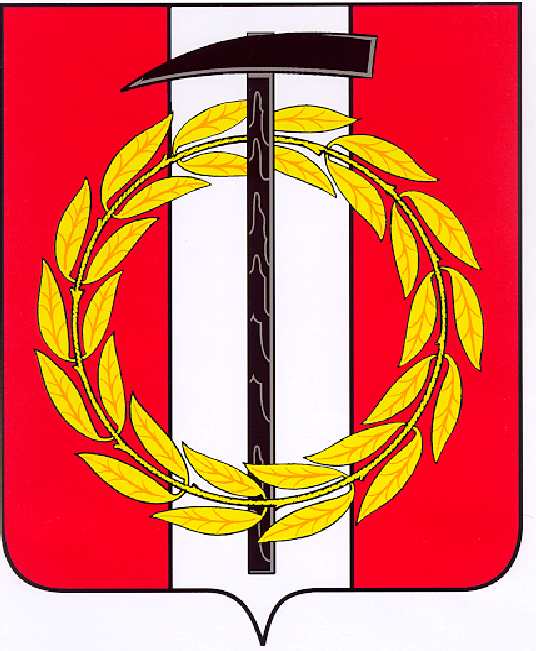 Собрание депутатов Копейского городского округаЧелябинской областиРЕШЕНИЕ       29.06.2022       532от _______________№_____О ходе выполнения Правил охраны и содержания зеленых насаждений на территории Копейского городского округа	Заслушав и обсудив информацию начальника отдела экологии и природопользования О.Н. Стакановой о ходе выполнения Правил охраны и содержания зеленых насаждений на территории Копейского городского округа Собрание депутатов Копейского городского округа Челябинской областиРЕШАЕТ:Информацию о ходе выполнения Правил охраны и содержания зеленых насаждений на территории Копейского городского округа принять к сведению (прилагается).Председатель Собрания депутатов Копейского городского округа                                                         Челябинской области                                                                                Е.К. Гиске                                                                 Приложение                                                         к решению Собрания депутатов                                                       Копейского городского округа                                        Челябинской области                                       от 29.06.2022 № 532Информация о ходе выполнения Правил охраны и содержания зеленых насаждений на территории Копейского городского округаГородские зеленые насаждения являются очень важным фактором обеспечения благоприятной, экологически безопасной для здоровья населения окружающей среды. Право на благоприятную окружающую среду - одно из основных экологических прав граждан.Одним из важнейших компонентов городской экосистемы являются зеленые насаждения. Они выполняют многие важные функции: санитарно-гигиеническую, архитектурную, декоративную, оздоровительную, рекреационную и т.д. Растения поглощают большую часть углекислого газа и пыли, вырабатывают кислород, кроме того, они активно поглощают шумы. В соответствии с государственными стандартами (ГОСТ 17.6.3.01 -78 "Охрана и рациональное использование зеленых зон городов") все виды зеленых насаждений в городе образуют единую зеленую зону.Общая площадь всех озелененных территорий городского округа составляет порядка 3 тыс. га (около 13 % площади городских земель), из них озелененные территории общего пользования составляют  или 16,5 кв.м/чел. Большинство объектов зеленых насаждений общего пользования имеет возраст более 35 лет.За период с начала 2022 года по настоящее время проведено 74 натурных обследования зеленых насаждений на территории Копейского городского округа, выдано 76 разрешений на снос (опиловку) зеленых насаждений.В соответствии с произведенным расчетом компенсационной стоимости за снос здоровых зеленых насаждений в бюджет Копейского городского округа поступило 143 881 рубль. В целях исполнения муниципальной программы был заключен контракт на выполнение работ по сносу (опиловке) зеленых насаждений на общую сумму 199,7 тысяч рублей. В рамках выполнения работ по муниципальному контракту произведена омолаживающая опиловка 8 деревьев, санитарная опиловка 9 деревьев, снос 69 деревьев.Начальник отделаэкологии и природопользования					       О.Н. Стаканова